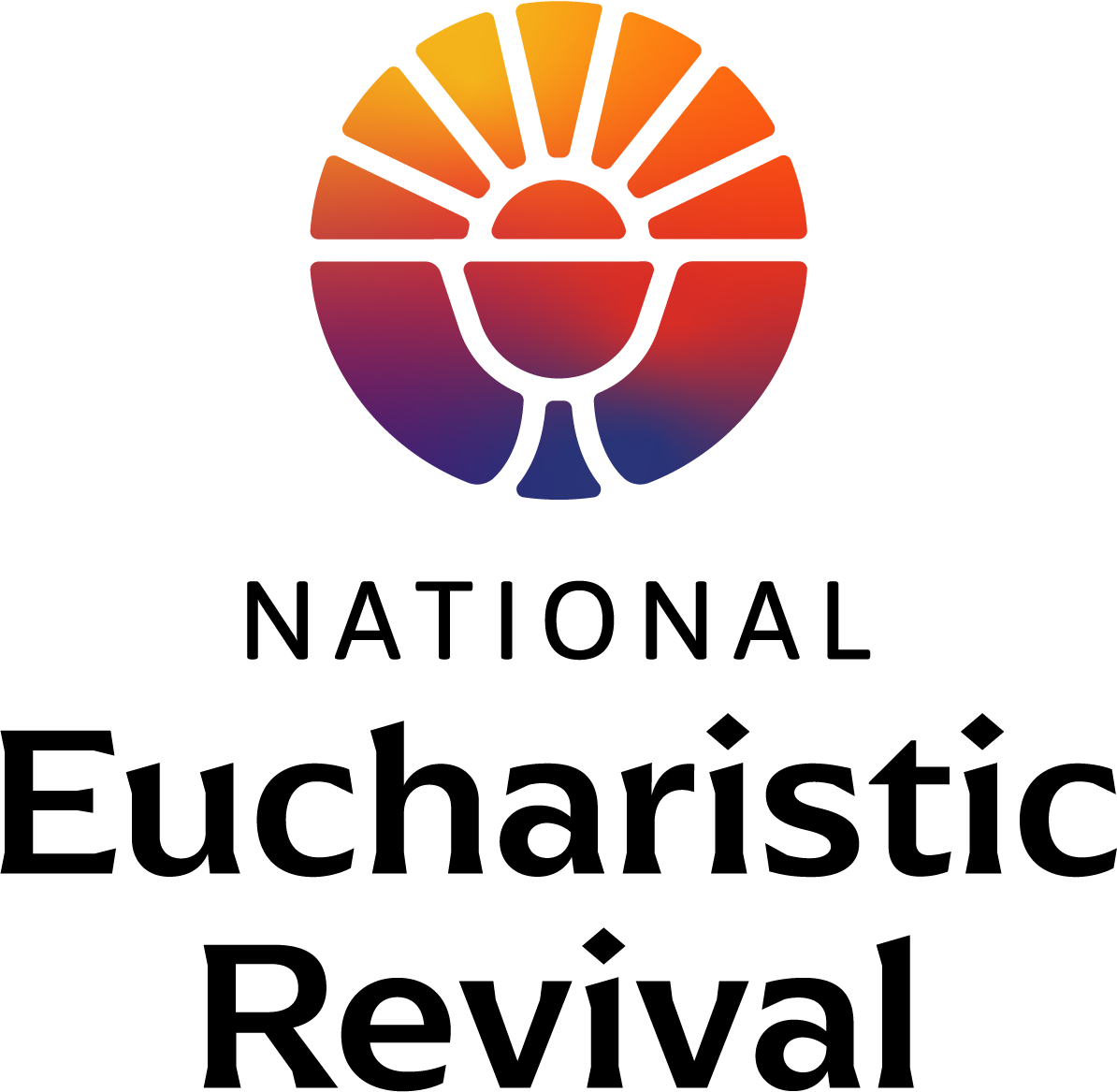 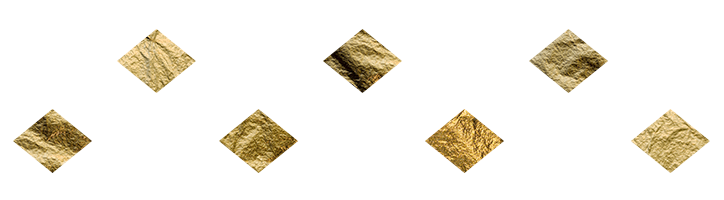 WORKSHEET TO ASSIST CORE TEAMS WITH RECRUITING TABLE FACILITATORSBelow are steps to assess the number of table facilitators to recruit and to invite parishioners to this role:Review the “Template Table Facilitator Invitation” document.Locate the document at www.eucharisticrevival.org/parishpointperson.Review the document, including the Table Facilitator expectations.Estimate the number of table facilitators to recruit using the following calculation:CalculationEstimate the number of parishioners attending (draw upon past experience, adjust as needed).Divide by 6, which plans for 6 people at a table in a small group, including the table facilitator.6 people at a table are recommended, as it provides sufficient time for everyone to contribute to the conversation.8 people at a table are the recommended maximum number.The resulting number gives the number of table facilitators needed (recruit more if you can).ExampleCore Team estimates 100 parishioners will attend the small groups.Divide by 6 = 16.7Recruit 17 parishioners to be table facilitators (more if you can for back-ups).Note: At the first session, be ready to assess and adjust as needed.If you have more table facilitators than are needed, assign them as back-ups.If you have fewer table facilitators than are needed, you have several options:Keep the tables at 6 people and recruit someone at the table to be the facilitator for that session.  Ask the person if they would consider watching the video of facilitator training and be a table facilitator in future sessions.Have Core Team members in attendance who can step in as a table facilitator if needed (if they are not already in that role).Increase the table size to 8 people.Recruit more facilitators for future sessions.Prepare a list of parishioners to invite to be table facilitators.  Ideas for consideration:Parishioners recommended by your Pastor or Core TeamParishioners who have facilitated small groups at your parish (past or present)Ask those facilitators for small group members or others they would recommendParish staffParishioners who have taken leadership roles (past or present) such as faith formation teachers, members of various counsels, and school teachers if your parish has a schoolParishioners who regularly attend AdorationConsider all of the cultural families in your parish to identify individuals within those familiesReview the parish directory to discern other parishionersCreate an invitation list (see last page for a worksheet).Review the list with your Pastor for approval.Download the "Template Table Facilitator Invite" document.  Edit and attach to an email invite.  Follow-up with a personal invitation where possible.Personal invitation is the most effective.Assign a Core Team member to each invitee to follow-up with a personal invitation (either in person or by phone) before or after the email invite.If your Pastor is willing, ask him to review the invitation list and personally invite parishioners if he sees her/him (after Mass or otherwise).PARISHIONERS TO INVITE TO BE TABLE FACILITATORS	Name					Email/Phone Number		Name: Who will											personally follow-up